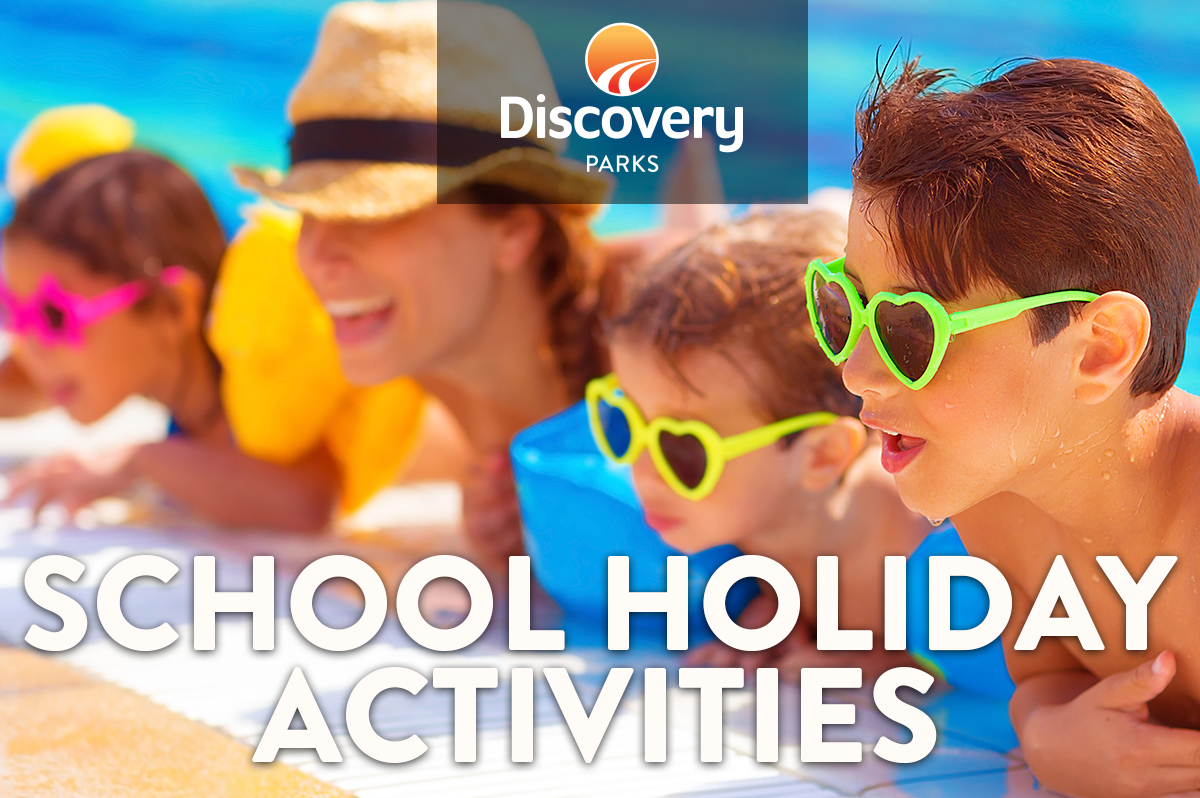 2019 JULY SCHOOL HOLIDAYS
AT DISCOVERY PARKS – Fraser StreetLots and lots of great holiday fun for all the family. From face painting and crazy crafts to movie nights, there’s activities planned throughout the school holidays.DATETIMEACTIVITYVENUECOSTSun 30th June5pmBig Screen Movie Games RoomFreeMon 1st JulyGrab an Activity Pack from ReceptionBig Screen MovieReceptionGames RoomFreeTues 2nd July1.30pmJumping Pillow GamesBig Screen MovieJumping PillowGames RoomFreeWed 3rd July1.30pmRock PaintingBig Screen MovieFlippers ClubGames RoomFreeThurs 4th July8.30amPancake BreakfastBig Screen MovieCamp KitchenGames RoomGold Coin to VarietyFri 5th July11.30amKids Can Cook - Banana SushiBig Screen MovieFlippers ClubFreeSat 6th JulyGrab an Activity Pack from ReceptionBig Screen MovieSun 7th JulyGrab an Activity Pack from ReceptionBig Screen MovieMon 8th July1.30pmWhale CraftBig Screen MovieFlippers ClubFreeTues 9th July1.30pmJumping Pillow GamesBig Screen MovieJumping PillowFreeWed 10th July1.30pmRock Pool CraftBig Screen MovieFlippers ClubFreeThurs 11th July8.30amPancake BreakfastBig Screen MovieCamp KitchenGold Coin to VarietyFri 12th July11.30amKids Can Cook – Apple DonutsBig Screen MovieGames RoomFreeSat 13th JulyGrab an Activity Pack from ReceptionBig Screen MovieSun 14th JulyGrab an Activity Pack from ReceptionBig Screen Movie